Додаток 60до рішення виконавчого комітетуМиргородської міської радивід «22» травня 2024 року № 267Умовні позначки : В- виконує, У- бере участь, П- погоджує, З- затверджуєКеруюча справамивиконавчого комітету				                    Антоніна НІКІТЧЕНКО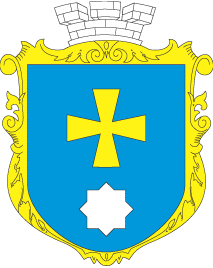 МИРГОРОДСЬКА МІСЬКА РАДАВИКОНАВЧИЙ КОМІТЕТМИРГОРОДСЬКА МІСЬКА РАДАВИКОНАВЧИЙ КОМІТЕТІнформаційна картаВзяття на облік для виплати компенсації вартості самостійного санаторно-курортного лікування осіб, стосовно яких встановлено факт позбавлення особистої свободи внаслідок збройної агресії проти УкраїниІК  3-3-1202540*№ з/пЕтапи надання адміністративної послуги Відповідальна посадова особа і виконавчий органДія Термін виконання, (днів) 123451.Прийом і перевірка відповідності пакета документів, зазначеного в заяві, реєстрація заяви, повідомлення суб’єкта звернення про орієнтовний термін виконання, формування електронної справи в ПК «Соціальна громада»,  внесення даних до журналу реєстрації, передача заяви та пакета документів суб’єкта звернення управлінню соціального захисту населення Миргородської міської ради.Адміністратор ЦНАПВВпродовж 1 дня після звернення2.Перевірка відповідності поданих документів вимогам чинного законодавства УкраїниВідповідальна особа  управління соціального захисту населенняВ Впродовж 1 дня після  передачі електронної особової справи від ЦНАП до УСЗН 3.У разі виявлення в поданих документах недостовірних відомостей чи подання заявником неповного пакету документів, направляється лист з зауваженнями та пакетом документів (що був прикладений до заяви) до Центру надання адміністративних послуг для передачі заявнику.Відповідальна особа  управління соціального захисту населенняВПротягом 2 днів4.Реєстрація заяви у журналі Відповідальна особа  управління соціального захисту населення катастрофиВ1 день5.Формування особової справи Відповідальна особа  управління соціального захисту населенняВ1 деньЗагальна кількість днів надання послуги – 10 днів (за умови подання повного пакету документів). Загальна кількість днів надання послуги – 10 днів (за умови подання повного пакету документів). Загальна кількість днів надання послуги – 10 днів (за умови подання повного пакету документів). Загальна кількість днів надання послуги – 10 днів (за умови подання повного пакету документів). Загальна кількість днів надання послуги – 10 днів (за умови подання повного пакету документів). 